教育部學海A+蹲點計畫清大歐美頂尖生物醫學機構蹲點佈局計畫    國立清華大學生物醫學工程團隊結合跨領域研究訓練，培養有意出國交換，用心學習生物醫學工程技術和對臨床醫學研究有熱忱的學生出國參與國外合作醫療院所研究。認知與心智科學中心、生科院、原科院跨院合作團隊廣為甄選學生培訓。參與學生必須有相關訓練或顯示優異潛力，初選通過後，審查委員會會針對學生能力安排實驗和背景知識訓練，審查通過之後才能出國蹲點，並於回國後進行報告及核銷。【徵求對象】國內大學部以及研究所學生。【符合下列的條件】對醫學影像處理、生命科學、認知神經科學、（質子和重離子）腫瘤科學有興趣。協助臨床研究收集及實驗（實驗工具包括MRI、EEG、超音波、CT、分子影像等等）。對臨床研究有高度興趣。肯學習有進取心，具基本英文能力。【研究內容】【經費補助】依照教育部規定，由教育部補助八成機票及生活費，獲選學生自付兩成。【應徵資料】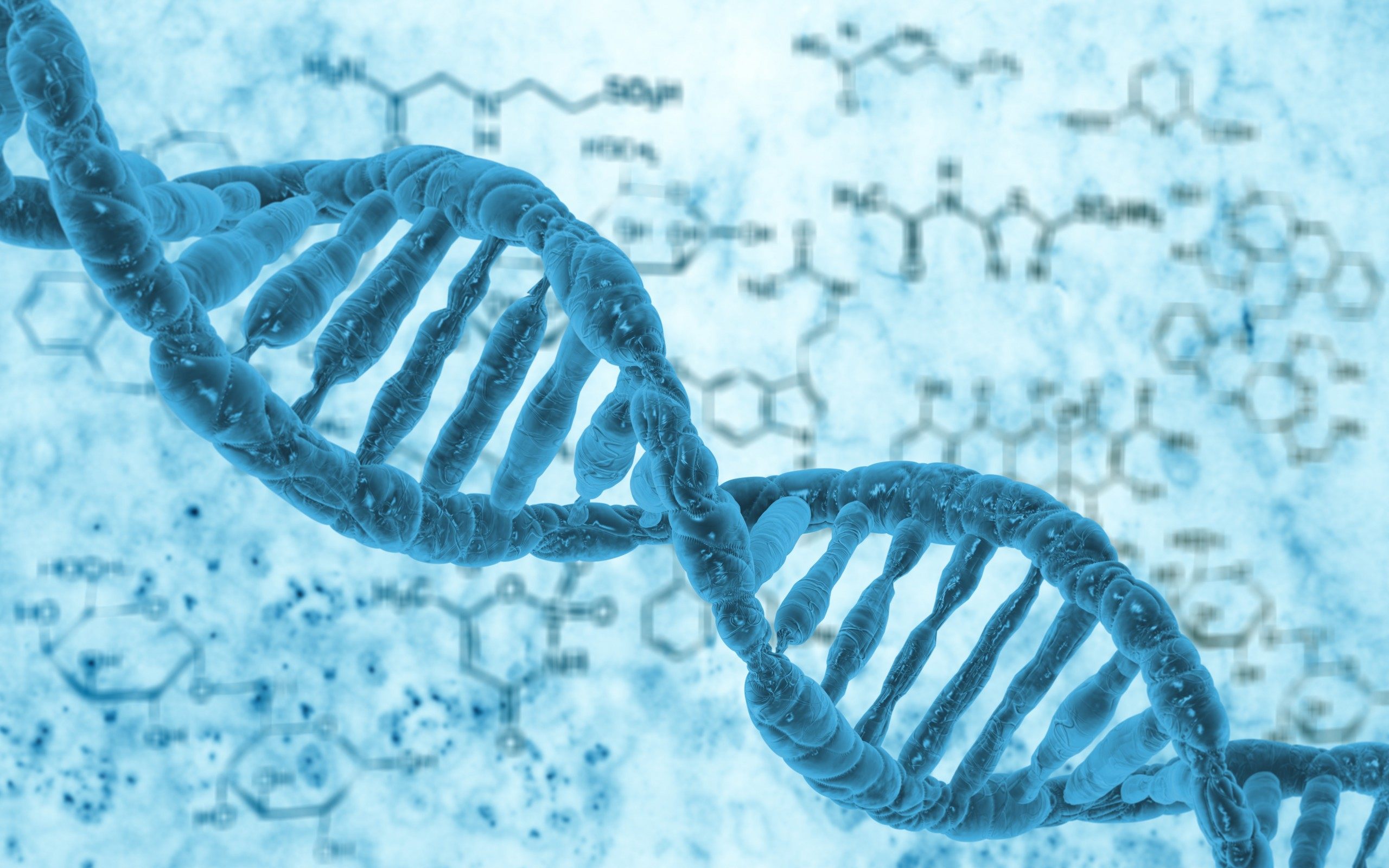 1. 英文研究計畫2. 英文自傳 3. 英文成績單4. 其他有利審查之文件【應徵方式】1.基本資料請填寫計畫申請平台 https://ccmsnthu.typeform.com/to/nhkTTC。2.並將應徵資料E-mail至BiomedEx@hss.nthu.edu.tw，信件主旨請標明「蹲點計畫甄選-XXX(姓名)」。 3.應徵資料收件截止時間：2016年7月31日【其他】1.初審未通過者恕不通知及退件，初審通過者將另行通知面試時間、地點。2.聯絡電話(03)574-2566。3.詳情請上計畫網址：http://ccms.web.nthu.edu.tw/files/11-1927-10800.php。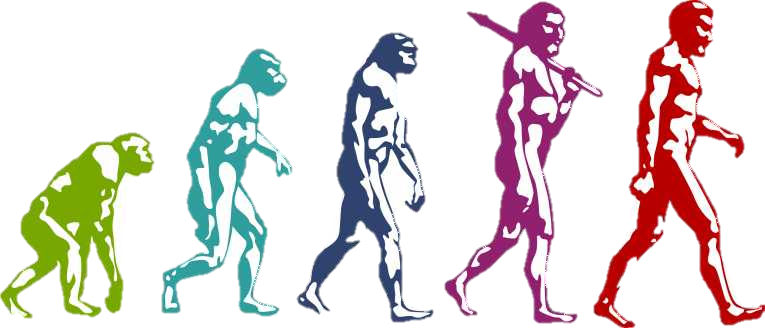 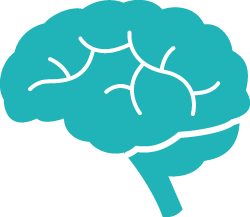 認知神經科學類楊梵孛老師實驗室https://sites.google.com/site/neuroling504/生物醫學影像類許靖涵老師實驗室http://mx.nthu.edu.tw/~cghsu生物資訊及結構生物類蘇士哲老師實驗室http://college.life.nthu.edu.tw/people/bio.php?PID